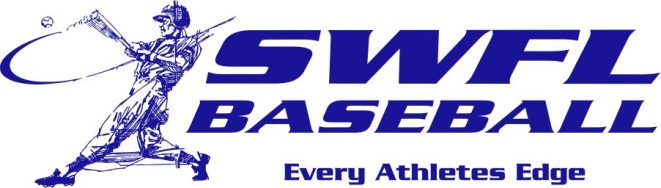 Southwest Florida Baseball is proud of the players that have worked to earn a scholarship and the opportunity to continue their baseball career. Congratulations to these players that have excelled in the classroom and on the field. Best of luck men! 2016 commitments: Anthony Churlin		U Central Florida – signed Oak 16th BJ Minarcin			Rollins CollegeJosh Winckowski		FSW – signed TOR 15th Devyn White		Nova SEUJustin Mason		Indian River StJohn D’Amelio		Stetson UJustin Hartshorne		Ave Maria UBlake Roxberry		Ave Maria USam Mieses			Lake Sumter StMason Dineson		Ave Maria U/West Florida UMatt Ranson			Lenoir Rhyne UMax McKettrick		Warner UWill Nelson 			Warner UMichael Richey		Ball State/Tallahassee CC